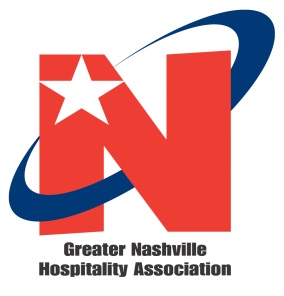 Company InformationCompany Name: ____________________________________________________________________________Company Name: ____________________________________________________________________________Company Name: ____________________________________________________________________________Company Name: ____________________________________________________________________________Company Name: ____________________________________________________________________________Company Name: ____________________________________________________________________________Company Name: ____________________________________________________________________________Company Name: ____________________________________________________________________________Company Name: ____________________________________________________________________________Company Name: ____________________________________________________________________________Primary Contact InformationPrimary Contact: ____________________________________________Primary Contact: ____________________________________________Primary Contact: ____________________________________________Primary Contact: ____________________________________________Primary Contact: ____________________________________________Primary Contact: ____________________________________________Primary Contact: ____________________________________________Primary Contact: ____________________________________________Title: __________________________Title: __________________________E-mail: ____________________________________________________________________________________E-mail: ____________________________________________________________________________________E-mail: ____________________________________________________________________________________E-mail: ____________________________________________________________________________________E-mail: ____________________________________________________________________________________E-mail: ____________________________________________________________________________________E-mail: ____________________________________________________________________________________E-mail: ____________________________________________________________________________________E-mail: ____________________________________________________________________________________E-mail: ____________________________________________________________________________________Physical/Mailing Address: ______________________________________________________________________Physical/Mailing Address: ______________________________________________________________________Physical/Mailing Address: ______________________________________________________________________Physical/Mailing Address: ______________________________________________________________________Physical/Mailing Address: ______________________________________________________________________Physical/Mailing Address: ______________________________________________________________________Physical/Mailing Address: ______________________________________________________________________Physical/Mailing Address: ______________________________________________________________________Physical/Mailing Address: ______________________________________________________________________Physical/Mailing Address: ______________________________________________________________________City, State, Zip: ____________________________________________________ County: ___________________City, State, Zip: ____________________________________________________ County: ___________________City, State, Zip: ____________________________________________________ County: ___________________City, State, Zip: ____________________________________________________ County: ___________________City, State, Zip: ____________________________________________________ County: ___________________City, State, Zip: ____________________________________________________ County: ___________________City, State, Zip: ____________________________________________________ County: ___________________City, State, Zip: ____________________________________________________ County: ___________________City, State, Zip: ____________________________________________________ County: ___________________City, State, Zip: ____________________________________________________ County: ___________________Telephone: ________________________________Telephone: ________________________________Telephone: ________________________________Telephone: ________________________________Telephone: ________________________________Fax: ________________________________________Fax: ________________________________________Fax: ________________________________________Fax: ________________________________________Fax: ________________________________________ ____________________________________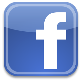  ____________________________________ ____________________________________ ____________________________________ __________________________________________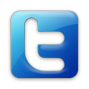  __________________________________________ __________________________________________ __________________________________________ __________________________________________ __________________________________________Billing Information (if the same, leave blank)Billing Information (if the same, leave blank)Billing Information (if the same, leave blank)Billing Contact: ______________________________________________Billing Contact: ______________________________________________Billing Contact: ______________________________________________Billing Contact: ______________________________________________Billing Contact: ______________________________________________Billing Contact: ______________________________________________Billing Contact: ______________________________________________Billing Contact: ______________________________________________Title: __________________________Title: __________________________E-mail: ____________________________________________________________________________________E-mail: ____________________________________________________________________________________E-mail: ____________________________________________________________________________________E-mail: ____________________________________________________________________________________E-mail: ____________________________________________________________________________________E-mail: ____________________________________________________________________________________E-mail: ____________________________________________________________________________________E-mail: ____________________________________________________________________________________E-mail: ____________________________________________________________________________________E-mail: ____________________________________________________________________________________Physical/Mailing Address: ______________________________________________________________________Physical/Mailing Address: ______________________________________________________________________Physical/Mailing Address: ______________________________________________________________________Physical/Mailing Address: ______________________________________________________________________Physical/Mailing Address: ______________________________________________________________________Physical/Mailing Address: ______________________________________________________________________Physical/Mailing Address: ______________________________________________________________________Physical/Mailing Address: ______________________________________________________________________Physical/Mailing Address: ______________________________________________________________________Physical/Mailing Address: ______________________________________________________________________City, State, Zip: ______________________________________________________________________________City, State, Zip: ______________________________________________________________________________City, State, Zip: ______________________________________________________________________________City, State, Zip: ______________________________________________________________________________City, State, Zip: ______________________________________________________________________________City, State, Zip: ______________________________________________________________________________City, State, Zip: ______________________________________________________________________________City, State, Zip: ______________________________________________________________________________City, State, Zip: ______________________________________________________________________________City, State, Zip: ______________________________________________________________________________Telephone: ________________________________Telephone: ________________________________Telephone: ________________________________Telephone: ________________________________Telephone: ________________________________Fax: _________________________________________Fax: _________________________________________Fax: _________________________________________Fax: _________________________________________Fax: _________________________________________Please write the names, titles, and emails addresses of employees who should receive our communications:Please write the names, titles, and emails addresses of employees who should receive our communications:Please write the names, titles, and emails addresses of employees who should receive our communications:Please write the names, titles, and emails addresses of employees who should receive our communications:Please write the names, titles, and emails addresses of employees who should receive our communications:Please write the names, titles, and emails addresses of employees who should receive our communications:Please write the names, titles, and emails addresses of employees who should receive our communications:Please write the names, titles, and emails addresses of employees who should receive our communications:Please write the names, titles, and emails addresses of employees who should receive our communications:Please write the names, titles, and emails addresses of employees who should receive our communications:NameNameTitleTitleTitleTitleTitleTitleTitleEmail AddressPreferred Vendor Membership Dues: $225.00/yearPreferred Vendor Membership Dues: $225.00/yearPreferred Vendor Membership Dues: $225.00/yearPreferred Vendor Membership Dues: $225.00/yearPreferred Vendor Membership Dues: $225.00/yearPreferred Vendor Membership Dues: $225.00/yearPreferred Vendor Membership Dues: $225.00/yearPreferred Vendor Membership Dues: $225.00/yearPreferred Vendor Membership Dues: $225.00/yearPreferred Vendor Membership Dues: $225.00/yearPayment Method (Please see the back for dues pricingPayment Method (Please see the back for dues pricingPayment Method (Please see the back for dues pricingPayment Method (Please see the back for dues pricingPayment Method (Please see the back for dues pricingPayment Method (Please see the back for dues pricing□ Check Enclosed       □ Visa       □ MasterCard       □ American Express       □ Discover□ Check Enclosed       □ Visa       □ MasterCard       □ American Express       □ Discover□ Check Enclosed       □ Visa       □ MasterCard       □ American Express       □ Discover□ Check Enclosed       □ Visa       □ MasterCard       □ American Express       □ Discover□ Check Enclosed       □ Visa       □ MasterCard       □ American Express       □ Discover□ Check Enclosed       □ Visa       □ MasterCard       □ American Express       □ Discover□ Check Enclosed       □ Visa       □ MasterCard       □ American Express       □ Discover□ Check Enclosed       □ Visa       □ MasterCard       □ American Express       □ Discover□ Check Enclosed       □ Visa       □ MasterCard       □ American Express       □ Discover□ Check Enclosed       □ Visa       □ MasterCard       □ American Express       □ DiscoverCard #: ____________________________________________Card #: ____________________________________________Card #: ____________________________________________Card #: ____________________________________________Card #: ____________________________________________Card #: ____________________________________________Card #: ____________________________________________Exp: _____________ CV Code: ____________Exp: _____________ CV Code: ____________Exp: _____________ CV Code: ____________Amount Enclosed: _____________________      Signature: ___________________________________________Amount Enclosed: _____________________      Signature: ___________________________________________Amount Enclosed: _____________________      Signature: ___________________________________________Amount Enclosed: _____________________      Signature: ___________________________________________Amount Enclosed: _____________________      Signature: ___________________________________________Amount Enclosed: _____________________      Signature: ___________________________________________Amount Enclosed: _____________________      Signature: ___________________________________________Amount Enclosed: _____________________      Signature: ___________________________________________Amount Enclosed: _____________________      Signature: ___________________________________________Amount Enclosed: _____________________      Signature: ___________________________________________Mail Completed Application to: Greater Nashville Hospitality Association
                                                  475 Craighhead Street                                                  Nashville, TN 37204OR Email to: Brad@hospitalitytn.comMail Completed Application to: Greater Nashville Hospitality Association
                                                  475 Craighhead Street                                                  Nashville, TN 37204OR Email to: Brad@hospitalitytn.comMail Completed Application to: Greater Nashville Hospitality Association
                                                  475 Craighhead Street                                                  Nashville, TN 37204OR Email to: Brad@hospitalitytn.comMail Completed Application to: Greater Nashville Hospitality Association
                                                  475 Craighhead Street                                                  Nashville, TN 37204OR Email to: Brad@hospitalitytn.comMail Completed Application to: Greater Nashville Hospitality Association
                                                  475 Craighhead Street                                                  Nashville, TN 37204OR Email to: Brad@hospitalitytn.comMail Completed Application to: Greater Nashville Hospitality Association
                                                  475 Craighhead Street                                                  Nashville, TN 37204OR Email to: Brad@hospitalitytn.comMail Completed Application to: Greater Nashville Hospitality Association
                                                  475 Craighhead Street                                                  Nashville, TN 37204OR Email to: Brad@hospitalitytn.comMail Completed Application to: Greater Nashville Hospitality Association
                                                  475 Craighhead Street                                                  Nashville, TN 37204OR Email to: Brad@hospitalitytn.comMail Completed Application to: Greater Nashville Hospitality Association
                                                  475 Craighhead Street                                                  Nashville, TN 37204OR Email to: Brad@hospitalitytn.comMail Completed Application to: Greater Nashville Hospitality Association
                                                  475 Craighhead Street                                                  Nashville, TN 37204OR Email to: Brad@hospitalitytn.comGNHA Preferred Vendor Categories – Please check all that apply!GNHA Preferred Vendor Categories – Please check all that apply!GNHA Preferred Vendor Categories – Please check all that apply!GNHA Preferred Vendor Categories – Please check all that apply!GNHA Preferred Vendor Categories – Please check all that apply!Accessories/Decorative□Dishwasher Equipment□Pest Prevention□Accounting□Distiller & Importers□Plumbing□Advertising Agencies□Door & Garage services□Point of Sale Systems□Advertising Media□Draperies□Pool Services/Supplies□Advertising Specialties□Dry Cleaning Services/Laundry□Printer Cartridge Refilling□AED Machines□Dry-Cleaning Services□Printing Services□Air Conditioning & Heating□Educational Materials□Real Estate□Amenities□Electrical Contractor□Recreation Equipment□Architecture & Engineering□Electrical Supplies/Maintenance□Recycling & Sustainability□Arts & Entertainment Guide□Elevator Manufacturer□Refrigeration Equipment□Audio Visual Equipment & Services□Emergency Services/First Aid/CPR□Refrigerators (In-Room)□Bakery Products□Employee Benefit Administration□Research Services□Balloon Services□Energy Conservation□Reservation Services□Banking Services□Entertainment Agents□Restaurant Equipment□Bar Equipment & Accessories□Environmental Products□Restaurant Management Group□Bath Fixtures & Renovations□Exercise Equipment□Room Services□Bath Supplies□Finance Services□Safety Compliance Services□Bed Linens□Financial Services□Safety Products□Bed Manufacturer□Financial/Feasibility Studies□Sanitation Supplies□Bedding (Mattresses/Springs)□Fire Extinguishers□Security Systems□Beverage Distributor□Florists/Landscaping□Shipping Services□Brochures/Brochure Distribution□Food & Beverage Management□Sightseeing/Tours□Brokerage Firm□Food Distributor□Signs□Business Forms□Food Safety□Smoke Detectors□Car Rental□Food Service Supplies/Equipment□Software Development□Carpet & Rug Dealer□Franchisor□Sound Systems□Carpet Cleaning□Furniture□Spa Services□Chemical Supplies□Glassware/China□Sprinkler Systems□Cleaning Equipment□Guest Relations□Staffing & Employment Solutions□Cleaning Products□Hotel Product Supplier□Swimming Pool Company□Cleaning Services□Housekeeping Equipment/Supplies□Tax Issues□Closed Circuit TV Systems□Human Resources□Telecommunications□Closed Circuit TV Systems (CCTV)□Ice Machines□Telephone Systems & Services□Coffee/Tea (In-Room & Lobby)□Insurance□Television Sets□Commercial Roofing□Internet Services□Television/Cable/Satellite Systems□Communications Equipment□Janitorial Services□Textiles□Computer Supplies□Landscaping□Trade Show & Exhibit Solutions□Computer Systems & Software□Language Services□Transportation Services□Computer Training□Laundry Equipment□Uniform Sales & Rentals□Construction & Contractors□Legal Services□Vacuum Cleaners□Consulting Firm□Lighting□Valet Services□Contract Employees□Linens□Vending Machines□Contract Furnishings□Marketing Services□Wake-Up Systems□Contractor□Meat Distributors□Waste Removal□Convention Services□Medical Equipment□Water Filtration□Credit Card Establishment Services□Music Licensing□Web Design Services□Credit Card Processing□Music Rights Management□Web Page Design□Convention Services□Newspapers□Dairy Distributor□Office Machines/Equipment□Decorators & Interior Design□Painting Contractors□Desert & Candy Distributor□Paper & Plastic Supplies□Destination Management Company□Party Equipment Rentals□Directories & Travel Guides□Payment Solutions□Disaster Relief Services□Payroll Services□